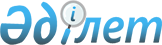 О признании утратившими силу некоторых решений районного маслихатаРешение Кордайского районного маслихата Жамбылской области от 31 марта 2015 года № 39-14      Примечание РЦПИ.

      В тексте документа сохранена пунктуация и орфография оригинала.

      В соответствии с пунктом 5 статьи 7 Закона Республики Казахстан от 23 января 2001 года "О местном государственном управлении и самоуправлении в Республике Казахстан" и подпунктом 4) пункта 2 статьи 40 Закона Республики Казахстан от 24 марта 1998 года "О нормативных правовых актах" районный маслихат РЕШИЛ:

      1. Признать утратившими силу следующие решения районного маслихата пятого созыва:

      1) от 25 декабря 2013 года № 25-3 "О районном бюджете на 2014-2016 годы" (зарегистрировано в Реестре государственной регистрации нормативных правовых актов за № 2095, опубликовано 4 января 2014 года в районной газете "Қордай шамшырағы" - "Кордайский маяк" № 1-2) (1933-1934);

      2) от 22 апреля 2014 года № 29-2 "О внесении изменений в решение Кордайского районного маслихата от 25 декабря 2013 года за № 25-3 "О районном бюджете на 2014-2016 годы" (зарегистрировано в Реестре государственной регистрации нормативных правовых актов за № 2179, опубликовано 26 апреля 2014 года в районной газете "Қордай шамшырағы" - "Кордайский маяк" № 65-66) (1997-1998);

      3) от 25 июня 2014 года № 32-2 "О внесении изменений в решение Кордайского районного маслихата от 25 декабря 2013 года за № 25-3 "О районном бюджете на 2014-2016 годы" (зарегистрировано в Реестре государственной регистрации нормативных правовых актов за № 2263 опубликовано 4 июля 2014 года в районной газете "Қордай шамшырағы" - "Кордайский маяк" № 105-106) (2037-2038); 

      4) от 5 сентября 2014 года № 34-2 "О внесении изменений в решение Кордайского районного маслихата от 25 декабря 2013 года за № 25-3 "О районном бюджете на 2014-2016 годы" (зарегистрировано в Реестре государственной регистрации нормативных правовых актов за № 2322, опубликовано 15 сентября 2014 года в районной газете "Қордай шамшырағы" - "Кордайский маяк" № 147-148) (2079-2080);

      5) от 17 ноября 2014 года № 35-2 "О внесении изменений в решение Кордайского районного маслихата от 25 декабря 2013 года за № 25-3 "О районном бюджете на 2014-2016 годы" (зарегистрировано в Реестре государственной регистрации нормативных правовых актов за № 2378, опубликовано 20 ноября 2014 года в районной газете "Қордай шамшырағы" - "Кордайский маяк" № 185-186) (2117-2118);

      6) от 4 декабря 2014 года № 36-2 "О внесении изменений в решение Кордайского районного маслихата от 25 декабря 2013 года за № 25-3 "О районном бюджете на 2014-2016 годы" (зарегистрировано в Реестре государственной регистрации нормативных правовых актов за № 2413, опубликовано 9 декабря 2014 года в районной газете "Қордай шамшырағы" - "Кордайский маяк" № 197-198 (2129-2130);

      7) от 2 марта 2015 года № 38-15 "О предоставлении мер социальной поддержки специалистам здравоохранения, образования, социального обеспечения, культуры, спорта и агропромышленного комплекса, прибывшим для работы и проживания в сельские населенные пункты Кордайского района в 2015 году".

      2. Аппарату районного маслихата довести данное решение до сведения органов юстиции.


					© 2012. РГП на ПХВ «Институт законодательства и правовой информации Республики Казахстан» Министерства юстиции Республики Казахстан
				
      Председатель сессии

Секретарь

      районного маслихата

районного маслихата

      Е. Есперов 

Б. Алимбет
